Table 1 summarizes the Net-to-Gross (NTG) estimates that were prepared for the Ameren Missouri Evaluation, Measurement & Verification (EM&V) reports for PY2014. The Auditor’s Team does not have any adjustments to the NTG estimates as reported by The Cadmus Group and ADM Associates.This table will be provided in the Final EM&V Auditor’s Report. Table : Estimated Free Ridership, Spillover Market Effect Rates and NTG for Each Program(Source: PY2014 Evaluation Reports)The Auditor Team has no changes to the NTG estimates that were reported in the final evaluation reports. We will be highlighting our concerns in the Final EM&V Auditor’s Report.Please let us know if you have any questions.Best regards,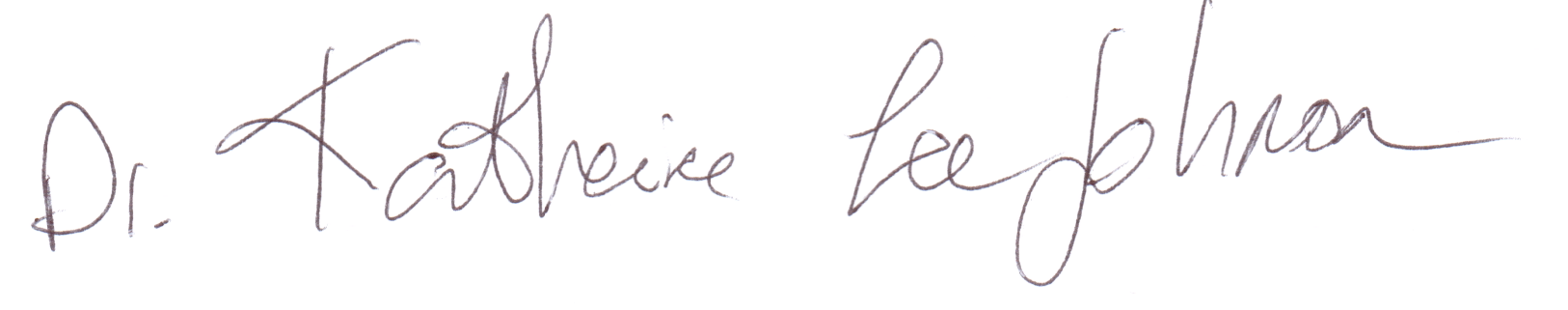 Dr. Katherine JohnsonJohnson Consulting GroupTo:Missouri PSC File No. EO-2012-0142From:CC:Scott Dimetrosky, Apex AnalyticsDate:Re:Final Net-to-Gross Estimates for PY2014 of Ameren Missouri Energy Efficiency Programs  ProgramEstimated Free Ridership 
RatesEstimated Spillover 
RatesEstimated 
Non-participant SpilloverEstimated 
Market
EffectsNTG RatioEfficient Products13.1%3.3%0.7%Not estimated90.9%Home Energy Analysis17.1%1.6%0.5%Not estimated85.0%HVAC17.0%0.1%12.3%Not estimated*95.4%Lighting25.3%1.0%13.7%9.8%99.2%Low Income4.2%0%N/ANot estimated95.8%Energy Star® New Homes60.2%3.1%0%Not estimated42.9%Refrigerator Recycling35.5%0%6.5%Not Estimated71.0%BizSavers Custom10.6%2.6%0%Not Estimated92.0%BizSavers Standard4.2%0.0%0%Not Estimated95.8%BizSavers New Construction0.7%0.5%0%Not Estimated99.8%Biz Savers RCx5.9%0%0%Not Estimated94.1%